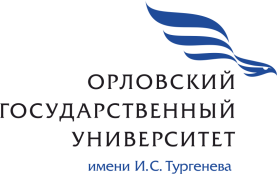 Программа профессиональной переподготовки«Стратегическое управление инновациями в логистике и маркетинге»Цель программы: формирование у обучающегося профессиональных компетенций (знаний умений, навыков) в области управления инновациями, маркетинга, логистики и управления цепями поставок.Описание программы: модульная программа позволит слушателям разрабатывать и/или выбирать экономически эффективные варианты процессов при управлении инновациями (разработке и выведении на целевые рынки продукции, услуг, технологий), как в рамках цикла исполнения заказа в своей организации, так и при взаимодействии с партнерами в цепи поставок. У слушателя формируются знания, умения и навыки применения технологий в предметных областях: управление инновациями в цепях поставок, стратегическое управление интегрированными маркетинговыми системами, стратегическое управление логистикой организации и цепи поставок, Целевая аудитория:руководители организаций;индивидуальные предприниматели; руководители и сотрудники отделов логистики, а также функциональных логистических служб (закупки, складские и транспортные подразделения, отделы сбыта, агенты, сотрудники IT-подразделений осуществляющие поддержку логистических процессов, бизнес-аналитики, SCM).руководители и сотрудники поддерживающих (supporting) участников цепей поставок (страховые компании, IT-компании, таможенные брокеры, кредитные организации органы государственного и муниципального управления и другие).студенты выпускных курсов бакалавриата, студенты магистратуры, заинтересованные в получении компетенций (дополнительной квалификации) и участии в проектной работе с организациями региона в предметных областях управления инновациями, маркетинга, логистики и управления цепями поставок.Особенности обучения: обучение проходит в вечернее время и по субботам, график занятий согласуется с участниками группы;  возможно обучение по индивидуальному графику с использованием дистанционных технологий.Содержание программы:Модуль «Стратегическое управление интегрированными маркетинговыми системами»:Основы маркетинга, управление маркетингом;Маркетинговые исследования и инновационный маркетинг;Интегрированные маркетинговые коммуникации/ Выставочная деятельность;Поведение потребителей/ Формирование стандартов обслуживания потребителей участниками цепи поставок.Модуль: «Стратегическое управление логистикой организации и цепи поставок»:Технологии логистики и управления цепями поставок (ERP, APS, CRM, SRM, VMI, референтные модели (SCOR, DCOR), Just-in-Sequence, S&OP, CPFR и другие);Управление логистической инфраструктурой организации и цепи поставок (в том числе, участие в контрактных закупках товаров, объемно-планировочные решения и градостроительное размещение логистических комплексов)/ Стратегическое управление логистикой организации и цепи поставок.Модуль: «Управление инновациями в цепях поставок»Современные проблемы инноватики и национальные инновационные системы;История и философия нововведений в маркетинге и логистике;Управление качеством инновационных проектов маркетинге и логистике;Управление развитием и инвестиционное проектирование/ Проектный и предпроектный анализ.Производственная (преддипломная) практика (на предприятиях-партнерах ОГУ имени И.С. Тургенева, в рамках согласованной тематики проектов)Подготовка и защита выпускной аттестационной работыТрудоемкость программы: 432 академических часа (период обучения 10 месяцев)Результат обучения: Программа профессиональной переподготовки направлена на получение компетенций, необходимых для выполнения нового вида профессиональной деятельности, приобретение новой квалификации (п. 5 ст76 Федерального закона от 29.12.2012 N 273-ФЗ (ред. от 01.05.2017) "Об образовании в Российской Федерации"). Программа согласована с требованиями профессиональных стандартов в области управления инновациями, логистики и маркетинга. Слушатель, успешно завершивший обучение по программе, готов участвовать в процессах управления инновациями в рамках своей организации и цепи поставок; эффективно выбирать инструменты маркетинга и формировать стратегические элементы маркетинговой политики участников интегрированных маркетинговых систем (цепей поставок); способен управлять логистическими процессами с использованием технологий интегрированного планирования цепей поставок и функциональных логистических технологий.Стоимость программы: 25370  рублей.По окончании обучения слушателям выдается диплом о профессиональной переподготовке установленного образца.Как стать слушателем программы:до 25 августа 2017. г. отправить заявку на электронный адрес: fdpo@univ-orel.ru,  (Факультет повышения квалификации и бизнес-образования Орловского государственного университета имени И.С.Тургенева), ta1204@mail.ru (контактное лицо программы) указав название программы, Ф.И.О и контактные реквизиты слушателей.Подробную информацию о программе и обучении можно получить  у руководителя программы и контактного лица программы.Контактная информация:Руководитель программы  д.э.н., доцент Зайцев Алексей Геннадьевич.Кафедра маркетинга Орловского государственного университета имени И.С. Тургенева: г.Орёл, Наугорское шоссе, д. 40, кабинет 820, 920.Кафедра прикладной и инновационной экономики Орловского государственного университета имени И.С. Тургенева: г.Орёл, Наугорское шоссе, д. 40, кабинет 315.Контактное лицо: Дудник Татьяна Александровнател.: 8(910) 3036300     e-mail: ta1204@mail.ru